Read the text.Ben likes to walk. He doesn’t like to go to school by bus.Anne likes to go to school by bus. She doesn’t like to walk to school.Jessi likes to go to work by car. She doesn’t like to go to work by taxi.Raj likes to go to work by taxi. He doesn’t like to go to work by bus.Complete the table. Put a 😊 or ☹.Read and write Yes or No.Ben likes to walk to school.Anne likes to walk to school.Jessi likes to go to work by car.Raj likes to go to work by bus.Answer key1.2. a- Yes; b-No; c-Yes; d- No.Name: ____________________________    Surname: ____________________________    Nber: ____   Grade/Class: _____Name: ____________________________    Surname: ____________________________    Nber: ____   Grade/Class: _____Name: ____________________________    Surname: ____________________________    Nber: ____   Grade/Class: _____Assessment: _____________________________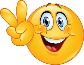 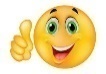 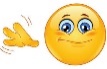 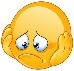 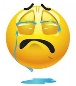 Date: ___________________________________________________    Date: ___________________________________________________    Assessment: _____________________________Teacher’s signature:___________________________Parent’s signature:___________________________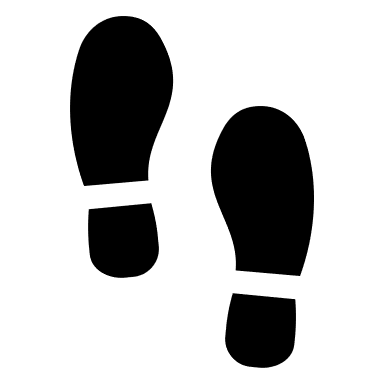 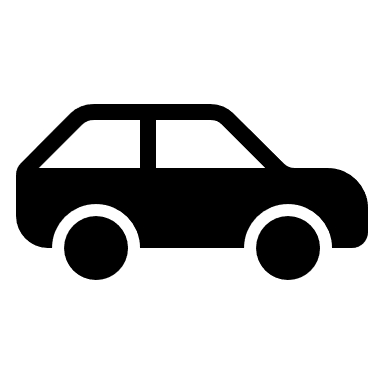 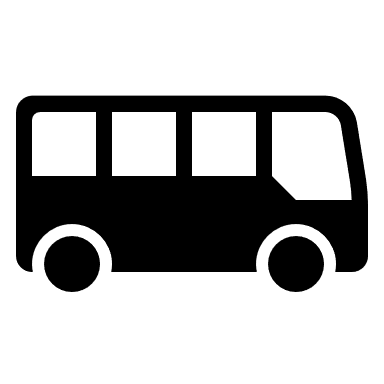 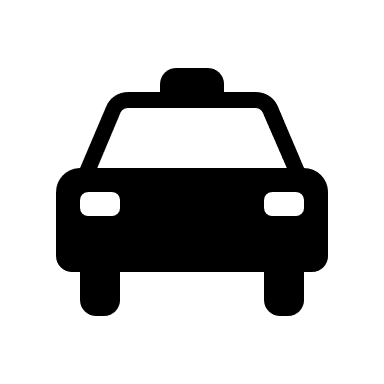 BenAnneJessiRajBen😊☹Anne☹😊Jessi😊☹Raj☹😊